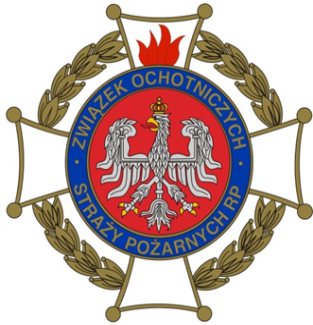 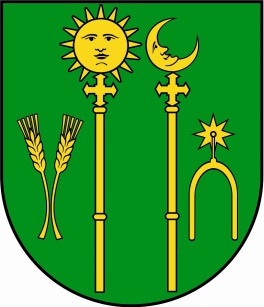 Szanowne Druhny, Szanowni Druhowie,Rycerze Świętego Floriana!Z okazji Waszego Święta – Dnia Strażaka, składamy wyrazy uznania za Waszą ciężką i odpowiedzialną pracę. Dziękujemy Wam za profesjonalizm w działaniach podejmowanych na rzecz ochrony zdrowia, życia i mienia mieszkańców Gminy Stary Lubotyń.	W naszym społeczeństwie ukształtował się wizerunek strażaka jako  osoby odpowiedzialnej, bohatera podejmującego wysiłek w celu ratowania życia i dobytku innych ludzi. Jesteście tego najlepszym przykładem. Wasze działania zasługują na najwyższe uznanie. Stanowicie wzór szlachetnej postawy, godnej naśladowania.Straż to umiejętność dawania poczucia bezpieczeństwa, twórczego współdziałania i radości tworzenia przekazywanych z pokolenia na pokolenie zachowań.	Życzymy, aby wspomnienie patrona strażaków było dla Was źródłem natchnienia do dalszej ofiarnej służby pożarniczej. Życzymy Wam 
i Waszym Rodzinom zdrowia, wszelkiej pomyślności oraz spełnienia planów zarówno na gruncie osobistym, jak i zawodowym.	Dziękujemy za to, że pomimo wzrastającego zakresu zadań 
i obowiązków oraz trudną sytuacją z jaką mamy dziś do czynienia jesteście w stałej gotowości do bezinteresownego niesienia pomocy bliźnim w myśl strażackiej dewizy „Bogu na chwałę, ludziom na pożytek”.							Z wyrazami szacunku       Prezes Zarządu 			Komendant Gminny OSP		    Wójt GminyOddziału Gminnego ZOSP RP									    /-/ Jan Jasionek			   /-/ Tomasz Zaręba		       /-/ Ireneusz GumkowskiStary Lubotyń, dnia 4 maja 2020r.